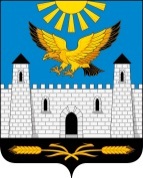               ГIАЛГIАЙ                                                       РЕСПУБЛИКА              РЕСПУБЛИКА                                              ИНГУШЕТИЯГОРОДСКОЙ СОВЕТ ДЕПУТАТОВ МУНИЦИПАЛЬНОГО ОБРАЗОВАНИЯГОРОДСКОЙ ОКРУГ ГОРОД  КАРАБУЛАКЭЛДАРХА ГIАЛА СОВЕТ           386231, РИ, г. Карабулак, ул. Джабагиева, 142, Здание городского Совета депутатов, тел:88734 44-48-47(ф), e-mail: gorsovet-06@mail.ru     №    7/1-3                                                                 "     31     "      июля        2018 г.РЕШЕНИЕО внесении  изменений в решение городского Совета муниципального образования  "Городской округ город  Карабулак" от 28.12.2017г. №12/1-3  "О бюджете муниципального образования "Городской округ город Карабулак"   на 2018год и плановый период 2019-2020 годов"     Городской Совет депутатов муниципального образования "Городской округ город Карабулак"          РЕШИЛ:         Статья 1.            В  соответствии   с уточнением прогноза собственных доходов на 2018г., внести в решение городского Совета муниципального образования "Городской округ город Карабулак" №12/1-3 от 28 декабря 2017 года "О бюджете муниципального образования "Городской округ город Карабулак" на 2018 год и плановый период 2019 -2020годов"  следующие изменения: В статье 1: в разделе 1. Утвердить основные характеристики бюджета городского округа г. Карабулак на 2018год:в пункте 1) "Прогнозируемый  общий объем доходов бюджета городского округа г. Карабулак" цифры "132 557,5  тыс. рублей", заменить цифрами  "134 393,0 тыс. рублей";в пункте 2)  "Общий объем расходов бюджета   города Карабулак"  цифры "133 099,6 тыс. рублей", заменить цифрами  "134 935,1 тыс. рублей";2)  Статью 1. изложить в следующей редакции:1.Утвердить основные характеристики бюджета городского округа г. Карабулак на 2018 год:         1) прогнозируемый  общий объем доходов бюджета городского округа г. Карабулак в сумме  134 393,0 тыс. рублей.         2)   общий объем расходов бюджета городского округа г. Карабулак  в сумме  134 935,1 тыс. рублей;         3) прогнозируемый   Дефицит бюджета городского округа в размере 542,1тыс. рублей.         4) установить, что источником  финансирования дефицита бюджета городского округа на 2018 г.  являются    остатки  средств на едином счете бюджета  городского  округа на начало года в размере 542,1  тыс. рублей. 2.Утвердить основные характеристики бюджета городского округа г. Карабулак на 2019год:         1) прогнозируемый  общий объем доходов бюджета городского округа г. Карабулак в сумме  144 618,8 тыс. рублей.         2)   общий объем расходов бюджета городского округа г. Карабулак  в сумме  144 618,8  тыс. рублей;3.Утвердить основные характеристики бюджета городского округа г. Карабулак на 2020 год:         1) прогнозируемый  общий объем доходов бюджета городского округа г. Карабулак в сумме  144 920,7 тыс. рублей.         2)   общий объем расходов бюджета городского округа г. Карабулак  в сумме  144 920,7  тыс. рублей;3) В статье 5: в приложении №3:      в строке "Налоговые  и неналоговые доходы" цифры "60 627,6 тыс. руб.",  заменить  цифрами  "62 463,1 тыс. руб.";       в строке "Доходы, получаемые в виде арендной  платы, а также средства   от продажи права на заключение договоров аренды за земли, находящиеся в собственности городских округов" цифры "4 133,5 тыс. руб. ",  заменить  цифрами  "5 969,0 тыс. руб.";          в строке "Итого доходов бюджета г. Карабулак"  цифры "132 557,5 тыс. руб." заменить цифрами "134 393,0тыс. руб.". Приложение № 3 изложить в новой редакции.В статье 7:в пункте 1 , в приложении №4:    в строке "Функционирование Правительства Российской Федерации, высших исполнительных органов государственной власти субъектов Российской Федерации, местных администраций" цифры "23 355,7 тыс. руб." заменить цифрами "23 655,7 тыс. руб.";   в строке    "Другие общегосударственные вопросы" цифры "5 784,3  тыс. руб." заменить цифрами "6 034,3  тыс. руб.";       в строке "Общегосударственные расходы"  цифры "40 985,3 тыс. руб." заменить цифрами "41 535,3 тыс. руб.".     в строке    "Жилищно-коммунальное хозяйство" цифры "30 812,9 тыс. руб." заменить цифрами "32 098,4  тыс. руб.";    в строке    "Благоустройство" цифры "30 812,9 тыс. руб." заменить цифрами "32 098,4  тыс. руб.";   в строке  "Итого"  цифры  "133 099,6 тыс. руб."  заменить  цифрами "134 935,1 тыс. руб.".  Приложение № 4  изложить в новой редакции.В статье 7:  в пункте 2, в   приложение  №5:  "Ведомственная структура расходов  бюджета городского округа  г. Карабулак на 2018 год и плановый период 2019-2020 гг." в строке "Итого"  цифры  "133 099,6 тыс. руб."  заменить  цифрами "134 935,1 тыс. руб.".Приложение № 5  изложить в новой редакции В статье 7, в пункте 4,    в приложении № 6:  "Титул объектов  муниципального заказа  "Благоустройство, капитальное строительство, реконструкции и капитального ремонта  объектов г. Карабулак на 2018 год"   в строке  "Всего" цифры "35 980,2 тыс. рублей" заменить цифрами "37 265,7 тыс. руб."; Приложение № 6  изложить в новой редакции Статья 2. Финансовому управлению г. Карабулак внести изменения в сводную бюджетную роспись бюджета города Карабулак на 2018год  и плановый период 2019-2020 годов, согласно настоящего Решения. Статья 3.Настоящее решение вступает в силу со дня его официального опубликования.Председатель городского  Совета депутатов                                                         М.З.ГаниевГлава муниципального образования"Городской округ город Карабулак"                                                                      А.И.БитиевПриложение №4к решению городского Совета депутатов муниципального образования "Городской округ город Карабулак" от 31 июля 2018 года №7/1-3Распределение
 расходов по РЗ  и ПЗ на 2018г.  плановый период 2019-2020годы              ГIАЛГIАЙ                                                       РЕСПУБЛИКА              РЕСПУБЛИКА                                              ИНГУШЕТИЯГОРОДСКОЙ СОВЕТ ДЕПУТАТОВ МУНИЦИПАЛЬНОГО ОБРАЗОВАНИЯГОРОДСКОЙ ОКРУГ ГОРОД  КАРАБУЛАКЭЛДАРХА ГIАЛА СОВЕТ           386231, РИ, г. Карабулак, ул. Джабагиева, 142, Здание городского Совета депутатов, тел:88734 44-48-47(ф), e-mail: gorsovet-06@mail.ru   №    7/2-3                                                                 "     31     "      июля        2018 г.РЕШЕНИЕ"О внесении изменений в отдельные муниципальныеправовые акты городского Совета депутатов муниципального                образования "Городской округ город Карабулак"В соответствии с Федеральным законом от 06 октября 2003 № 131-ФЗ "Об общих принципах организации местного самоуправления в Российской Федерации",  Уставом "Город Карабулак" городской Совет депутатов муниципального образования "Городской округ город Карабулак" решил:             1. Внести в Решение "Об обеспечении доступа к информации о деятельности органов местного самоуправления муниципального образования "Городской округ город Карабулак", №5/2-3 от 26 апреля 2018 года следующие изменения:1.1 в Приложении № 1:в пункте 1.2. части 1 раздела 1 и абзаце 2 пункта 6.2. раздела 6  слова "поселения" заменить на слова "муниципального образования "Городской округ город Карабулак";1.2. в Приложении № 2: в пункте 2 слова "поселения" исключить.             2. Внести в Положение о  порядке организации и проведения публичных слушаний в муниципальном образовании "Городской округ город Карабулак", утвержденное решением городского Совета муниципального образования "Городской округ город Карабулак" следующие изменения:2.1. в пункт 6 раздела 1:а) подпункт 1 изложить в следующей редакции:"1) проект Устава муниципального образования "Городской округ город Карабулак", а также проект муниципального правового акта о внесении изменений и дополнений в данный Устав, кроме случаев, когда в Устав вносятся изменения в форме точного воспроизведения положений Конституции Российской Федерации, федеральных законов, Конституции Республики Ингушетия или законов Республики Ингушетия в целях приведения Устава в соответствие с этими нормативными правовыми актами;";            б) в подпункте 3 после слов "при отсутствии утвержденных правил землепользования и застройки" дополнить  словами "проекты стратегии социально-экономического развития муниципального образования "Городской округ город Карабулак";".       2. Опубликовать настоящее решение в газете "Керда ха".       3. Решение вступает в силу со дня его официального опубликования.Председатель городского Совета депутатов муниципального образования "Городской округ город Карабулак"                                            М.З.Ганиев  Глава муниципального образования "Городской округ город Карабулак"                                            А.И. Битиев              ГIАЛГIАЙ                                                       РЕСПУБЛИКА              РЕСПУБЛИКА                                              ИНГУШЕТИЯГОРОДСКОЙ СОВЕТ ДЕПУТАТОВ МУНИЦИПАЛЬНОГО ОБРАЗОВАНИЯГОРОДСКОЙ ОКРУГ ГОРОД  КАРАБУЛАКЭЛДАРХА ГIАЛА СОВЕТ           386231, РИ, г. Карабулак, ул. Джабагиева, 142, Здание городского Совета депутатов, тел:88734 44-48-47(ф), e-mail: gorsovet-06@mail.ru     №    7/3-3                                                                 "     31     "      июля        2018 г.РЕШЕНИЕОб утверждении Положения о порядке проведения общественных обсуждений по определению границ, прилегающих к зданиям, строениям, сооружениям, помещениям, на которых не допускается розничная продажа алкогольной продукции на территории муниципального образования "Городской округ город Карабулак"В соответствии с Федеральными законами от 06 октября 2003 года № 131-ФЗ "Об общих принципах организации местного самоуправления в Российской Федерации", от 22 ноября 1995 года № 171-ФЗ "О государственном регулировании производства и оборота этилового спирта, алкогольной и спиртосодержащей продукции и об ограничении потребления (распития) алкогольной продукции", от 21 июля 2014 года № 212-ФЗ "Об основах общественного контроля в Российской Федерации", Уставом "Город Карабулак" городской Совет депутатов муниципального образования "Городской округ город Карабулак" решил:1. Утвердить Положение о порядке проведения общественных обсуждений по определению границ, прилегающих к зданиям, строениям, сооружениям помещениям, на которых не допускается розничная продажа алкогольной продукции на территории муниципального образования "Городской округ город Карабулак" (прилагается).2. Обнародовать данное решение путем опубликования в газете "Керда ха" и  размещения на официальном сайте муниципального образования.           3. Настоящее решение вступает в силу с момента его официального обнародования.4. Контроль за исполнением настоящего решения возложить на заместителяглавы муниципального образования "Городской округ город Карабулак" В.Б.Героева. Председатель городского Совета депутатов                                  М.З.ГаниевГлава муниципального образования "Городской округ город Карабулак"                                                  А.И.Битиев                                                                                                                                                Приложение                                                                                                  к решению городского Совета депутатовмуниципального образования "Городской округ город Карабулак"                                                                                                                                                                                                 от 31 июля 2018 года  №7/3-3ПОЛОЖЕНИЕо порядке проведения общественных обсуждений по определению границ, прилегающих к  зданиям, строениям, сооружениям помещениям, на которых не допускается розничная продажа алкогольной продукции на территории муниципального образования "Городской округ город Карабулак"  1.Цели и задачи Положения 1.1. Настоящее Положение разработано в целях реализации Федерального закона от 22 ноября 1995 № 171-ФЗ "О государственном регулировании производства и оборота этилового спирта, алкогольной и спиртосодержащей продукции и об ограничении потребления (распития) алкогольной продукции", устанавливающий особые требования к розничной продаже и потреблению (распитию) алкогольной продукции, Федерального закона от 03.07.2016 № 261- ФЗ "О внесении изменений в Федеральный закон "О государственном регулировании производства и оборота этилового спирта, алкогольной и спиртосодержащей продукции" и регулирует отношения, связанные с формой, порядком и сроками проведения общественного обсуждения в отношении проектов муниципальных правовых актов и проектов изменений в муниципальные правовые акты администрации муниципального образования "Городской округ город Карабулак" по вопросу определения границ, прилегающих к зданиям, строениям, сооружениям помещениям, на которых не допускается розничная продажа алкогольной продукции на территории муниципального образования "Городской округ город Карабулак".     1.2. Организатором общественного обсуждения является администрация муниципального образования "Городской округ город Карабулак"1.3. Участие в обсуждении является добровольным и свободным    	1.4.  Целью общественного обсуждения является регулирование на территории муниципального образования "Городской округ город Карабулак" отношений, связанных с оборотом этилового спирта, алкогольной и спиртосодержащей продукции, и отношения, связанные с потреблением (распитием) алкогольной продукции, в части определения границ территорий, прилегающих :- к зданиям, строениям, сооружениям, помещениям, находящимся во владении и пользовании образовательных организаций (за исключением организаций дополнительного образования, организаций дополнительного профессионального образования); - к зданиям, строениям, сооружениям, помещениям, находящимся во владении и пользовании организаций, осуществляющих обучение несовершеннолетних; - к зданиям, строениям, сооружениям, помещениям, находящимся во владении и пользовании юридических лиц независимо от организационно-правовой формы и индивидуальных предпринимателей, осуществляющих в качестве основного (уставного) вида деятельности медицинскую деятельность или осуществляющих медицинскую деятельность наряду с основной (уставной) деятельностью на основании лицензии, выданной в порядке, установленном законодательством Российской Федерации, за исключением видов медицинской деятельности по перечню, утвержденному Правительством Российской Федерации;- к спортивным сооружениям, которые являются объектами недвижимости и права на которые зарегистрированы в установленном порядке; - на боевых позициях войск, полигонах, узлах связи, в расположении воинских частей, на специальных технологических комплексах, в зданиях и сооружениях, предназначенных для управления войсками, размещения и хранения военной техники, военного имущества и оборудования, испытания вооружения, а также в зданиях и сооружениях производственных и научно-исследовательских организаций Вооруженных Сил Российской Федерации, других войск, воинских формирований и органов, обеспечивающих оборону и безопасность Российской Федерации; - на вокзалах, в аэропортах; - в местах нахождения источников повышенной опасности, определяемых органами государственной власти субъектов Российской Федерации в порядке, установленном Правительством Российской Федерации;    	1.5.Реализация данного положения направлена на решение задач:- информирования общественности и органов местного самоуправления о фактах и существующих мнениях по обсуждаемой проблеме; - выявления общественного мнения по теме и вопросам, выносимым на общественные обсуждения; - осуществления связи/ диалога органов местного самоуправления с общественностью муниципального образования "Городской округ город Карабулак"; - подготовки предложений и рекомендаций общественности по обсуждаемой проблеме для принятия решений органами местного самоуправления. 2. Порядок проведения общественных обсуждений.2.1. Общественные обсуждения проводятся как в форме общественных слушаний, так и публикацией материалов на официальном сайте органов местного самоуправления муниципального образования  "Городской округ город Карабулак".     	2.2.Администрация муниципального образования "Городской округ город Карабулак":- принимает решение о форме проведения общественного обсуждения;- информирует общественность и заинтересованных лиц о сроках проведения общественного обсуждения не позднее 7 дней с момента принятия решения о проведении общественного обсуждения; 	  - разрабатывает проект муниципального правового акта.2.3. Информация о проведении общественных обсуждений в обязательном порядке размещается в печатном средстве массовой информации муниципального образования и на официальном сайте органов местного самоуправления муниципального образования "Городской округ город Карабулак". 2.4.Публикуемая информация должна содержать:- наименование проекта муниципального правового акта;- полное наименование и контактные данные разработчика проекта документа;- срок проведения общественного обсуждения, в течение которого принимаются замечания и предложения по проекту документа;- телефон, адрес для направления замечаний и предложений;	2.5. При направлении предложений и замечаний к проекту муниципального правового акта указываются сведения об участнике общественного обсуждения:	- фамилия, имя, отчество (при наличии), контактные данные (для физического лица);	- полное наименование, фамилия, имя, отчество (при наличии) представителя, контактные данные (для юридического лица).	2.6. Замечания и предложения, поступившие в ходе общественного обсуждения проектов документов, принимаются и рассматриваются разработчиком в течение 30 календарных дней со дня размещения проекта муниципального правового акта  на официальном сайте органов местного самоуправления муниципального образования "Городской округ город Карабулак" в сети Интернет.Не принимаются к рассмотрению замечания и предложения к проекту документа: - не относящиеся к предметной области отношений, регулируемых проектом муниципального правового акта, в отношении которого проводится общественное обсуждение;- экстремисткой направленности;- содержащие нецензурные либо оскорбительные выражения;- поступившие по истечении установленного срока проведения общественного обсуждения;- не содержащие сведения, указанные в пункте 2.5. Положения;- противоречащие положениям Федерального закона 22 ноября 1995 года № 171-ФЗ «О государственном регулировании производства и оборота этилового спирта, алкогольной и спиртосодержащей продукции и об ограничении потребления (распития) алкогольной продукции», Федерального закона от 3 июля 2016 года № 261-ФЗ «О внесении изменений в Федеральный закон «О государственном регулировании производства и оборота этилового спирта, алкогольной и спиртосодержащей продукции и об ограничении потребления (распития) алкогольной продукции» и отдельным законодательным актам Российской Федерации, и иным нормативным правовым актам Российской Федерации;2.7. Продолжительность проведения общественного обсуждения должна составлять не более 30 календарных дней.3. Определение результатов общественного обсуждения3.1. Поступившие замечания и предложения к проекту документа включаются в итоговый документ по результатам общественного обсуждения проекта документа (Протокол общественного обсуждения проекта документа) который подписывается председателем и секретарём комиссии по проведению общественных обсуждений по определению границ, прилегающих к организациям и объектам территорий, на которых не допускается розничная продажа алкогольной продукции на территории муниципального образования "Городской округ город Карабулак" (далее -  Комиссия), с указанием даты подписания.3.2. Предложения и замечания, поступившие в ходе общественного обсуждения проекта документа, носят рекомендательный характер.3.3. Комиссия, утверждается муниципальным правовым актом администрации муниципального образования "Городской округ город Карабулак"  и осуществляет подготовку итогового документа по результатам общественного обсуждения не позднее 7 рабочих дней после проведения общественных обсуждений.3.4. По результатам общественного обсуждения разработчик муниципального правового акта выполняет одно из следующих действий:- дорабатывает проект муниципальной акта с учетом поступивших замечаний и предложений представителей общественности к проекту муниципального акта;- оставляет проект муниципального акта без изменений. 3.5. В целях информирования представителей общественности об учете (отклонении) замечаний и предложений ответственным исполнителем таблица замечаний и предложений размещается на официальном сайте администрации муниципального образования "Городской округ город Карабулак" в сети Интернет http: //www.mokarabulak.ru не позднее чем через 7 рабочих дней после истечения срока общественного обсуждения.              ГIАЛГIАЙ                                                       РЕСПУБЛИКА              РЕСПУБЛИКА                                              ИНГУШЕТИЯГОРОДСКОЙ СОВЕТ ДЕПУТАТОВ МУНИЦИПАЛЬНОГО ОБРАЗОВАНИЯГОРОДСКОЙ ОКРУГ ГОРОД  КАРАБУЛАКЭЛДАРХА ГIАЛА СОВЕТ           386231, РИ, г. Карабулак, ул. Джабагиева, 142, Здание городского Совета депутатов, тел:88734 44-48-47(ф), e-mail: gorsovet-06@mail.ru     №    7/4-3                                                                 "    31     "     июля        2018 г.РЕШЕНИЕОб оценке регулирующего воздействия проектов муниципальных нормативных правовых актов и экспертизе муниципальных нормативных правовых актовРуководствуясь Федеральным законом от 06.10.2003 №131-Ф3 «Об общих принципах организации местного самоуправления в Российской Федерации», Законом Республики Ингушетия от 30.06.20144 № 33-РЗ "Об оценке регулирующего воздействия проектов муниципальных нормативных правовых актов и экспертизе муниципальных нормативных правовых актов Республики Ингушетия", Уставом муниципального образования "Город Карабулак", городской Совет депутатов муниципального образования "Городской округ город Карабулак" решил:1. Установить, что проведение экспертизы муниципальных нормативных правовых актов муниципального образования "Городской округ город Карабулак", затрагивающих вопросы осуществления предпринимательской и инвестиционной деятельности, в целях выявления положений, необоснованно затрудняющих осуществление предпринимательской и инвестиционной деятельности, осуществляет уполномоченный орган местного самоуправления - администрация муниципального образования  "Городской округ город Карабулак".2. Поручить администрации муниципального образования "Городской округ город Карабулак" разработать и установить порядок проведения оценки регулирующего воздействия  проектов муниципальных нормативных правовых актов муниципального образования "Городской округ город Карабулак", затрагивающих вопросы осуществления предпринимательской и инвестиционной деятельности, и порядок проведения экспертизы муниципальных нормативных правовых актов муниципального образования "Городской округ город Карабулак", затрагивающих вопросы осуществления предпринимательской и  инвестиционной деятельности.3. Решение вступает в силу со дня его подписания.      Председатель городского Совета депутатов      муниципального образования       "Городской округ город Карабулак"                                                          М.З. Ганиев            ГIАЛГIАЙ                	                                           РЕСПУБЛИКА                       РЕСПУБЛИКА                                                              ИНГУШЕТИЯГОРОДСКОЙ  СОВЕТ  ДЕПУТАТОВ МУНИЦИПАЛЬНОГО  ОБРАЗОВАНИЯ    ГОРОДСКОЙ ОКРУГ ГОРОД КАРАБУЛАКЭЛДАРХА ГIАЛА СОВЕТ                           386231, РИ, г. Карабулак, ул. Осканова, Парк «Славы», Здание городского Совета, тел:88734 44-48-47(ф), e-mail: gorsovet-06@mail.ruРЕШЕНИЕ        №   7/7-3                                                            "    31    "       июля        2018 г.      Рассмотрев представленные администрацией муниципального образования "Городской округ город Карабулак" материалы о назначении публичных слушаний по проекту решения о внесении изменений в генеральный План муниципального образования "Городской округ город Карабулак" и Правил землепользования и застройки, в соответствии с Градостроительным кодексом Российской Федерации, Федеральным законом Российской Федерации от 06.10.2003 N 131-ФЗ "Об общих принципах организации местного самоуправления в Российской Федерации", городской Совет депутатов муниципального образования "Городской округ город Карабулак", решил:1. Возвратить на доработку материалы о назначении публичных слушаний по проекту решения о внесении изменений в генеральный План муниципального образования "Городской округ город Карабулак" и Правил землепользования и застройки для устранения допущенных нарушений при оформлении документации. 2. Настоящее решение вступает в силу с момента подписания.Председатель городского Совета -Глава муниципального образования                                       "Городской округ город Карабулак"                                                   М.З.Ганиев                ГIАЛГIАЙ                                                                    	          РЕСПУБЛИКА                РЕСПУБЛИКА                                                                                  ИНГУШЕТИЯГОРОДСКОЙ СОВЕТ ДЕПУТАТОВ МУНИЦИПАЛЬНОГО ОБРАЗОВАНИЯ ГОРОДСКОЙ ОКРУГ ГОРОД  КАРАБУЛАКЭЛДАРХА ГIАЛА СОВЕТ   386231, РИ, г. Карабулак, ул.Джабагиева, 142, Здание городского Совета тел:88734 44-48-47(ф), e-mail: gorsovet-06@mail.ruРЕШЕНИЕ   №    7/8-3                                                                     "   31     "        июля        2018 г."О внесении изменений в Положение "О комиссии по противодействию коррупции в муниципальном образовании   "Городской округ город Карабулак", утверждённое решением городского Совета депутатов от 14.07.2011 N 9/4-1"В связи с необходимостью внесения уточнений, руководствуясь Федеральным законом от 06.10.2003 г. № 131-ФЗ "Об общих принципах организации местного самоуправления в Российской Федерации", Уставом муниципального образования "Город Карабулак", городской Совет депутатов муниципального образования "Городской округ город Карабулак" решил:          1. Внести в решение городского Совета депутатов муниципального образования "Городской округ город Карабулак" от 14 июля 2011г. №9/4-1 "О комиссии по противодействию коррупции в муниципальном образовании "Городской округ город Карабулак" следующее изменение:       1.1. Приложение №2  к решению городского Совета депутатов муниципального образования "Городской округ город Карабулак" от 14 июля 2011г. №9/4-1 изложить в новой редакции согласно приложению к настоящему решению.          2. Настоящее решение вступает в силу со дня его официального опубликования.Председатель городского Советадепутатов муниципального образования "Городской округ город Карабулак"                                                М.З. Ганиев    Глава муниципального образования "Городской округ город Карабулак"                                                 А.И. БитиевПриложение к решению городского Совета депутатов муниципального образования "Городской округ город Карабулак"от 31 июля 2018 г. №7/8-3"Приложение №2к решению городского Совета  муниципального образования "Городской округ город Карабулак"от 14 июля 2011 г. №9/4-1Состав комиссии по противодействию коррупции в муниципальном образовании "Городской округ город Карабулак"".                ГIАЛГIАЙ                	                                                            РЕСПУБЛИКА               РЕСПУБЛИКА                                                                              ИНГУШЕТИЯГОРОДСКОЙ СОВЕТ ДЕПУТАТОВ МУНИЦИПАЛЬНОГО ОБРАЗОВАНИЯГОРОДСКОЙ ОКРУГ ГОРОД  КАРАБУЛАКЭЛДАРХА ГIАЛА СОВЕТ        386231, РИ, г. Карабулак, ул.Джабагиева, 142, Здание городского Совета тел:88734 44-48-47(ф), e-mail: gorsovet-06@mail.ruРЕШЕНИЕ   №  7/9-3                                                                       "   31    "      июля           2018 г.
"О присвоении звания "Почетный гражданин                                                            муниципального образования "Городской округ                                                               город Карабулак" Ведзижеву Батыру Макшариповичу"В соответствии с Федеральным законом от 06.10.2003 N 131-ФЗ "Об общих принципах организации местного самоуправления в Российской Федерации",      Уставом муниципального образования "Город Карабулак", Положением  "О порядке присвоения звания "Почетный гражданин муниципального образования "Городской округ город Карабулак", утвержденным решением городского Совета                      муниципального образования "Городской округ город Карабулак" N 12/2-2 от 27    сентября 2012 года, городской Совет депутатов муниципального образования             "Городской округ город Карабулак" решил:           1. За особые заслуги в деятельности по развитию и укреплению муниципального образования, многолетнюю, безупречную трудовую деятельность присвоить Ведзижеву Батыру Макшариповичу звание - "Почетный гражданин муниципального образования "Городской округ город Карабулак".2. Администрации муниципального образования "Городской округ город       Карабулак" обеспечить своевременное оформление документов о присвоении        Ведзижеву Батыру Макшариповичу звания "Почетный гражданин муниципального образования "Городской округ город Карабулак".3. Опубликовать настоящее решение в средствах массовой информации.4. Настоящее решение вступает в силу с момента его принятия.Председатель городского Совета депутатов муниципального образования "Городской округ город Карабулак"                                            М.З.Ганиев  Глава муниципального образования "Городской округ город Карабулак"                                            А.И. Битиев                ГIАЛГIАЙ                	                                                            РЕСПУБЛИКА               РЕСПУБЛИКА                                                                              ИНГУШЕТИЯГОРОДСКОЙ СОВЕТ ДЕПУТАТОВ МУНИЦИПАЛЬНОГО ОБРАЗОВАНИЯГОРОДСКОЙ ОКРУГ ГОРОД  КАРАБУЛАКЭЛДАРХА ГIАЛА СОВЕТ                             386231, РИ, г. Карабулак, ул.Джабагиева, 142, Здание городского Совета тел:88734 44-48-47(ф), e-mail: gorsovet-06@mail.ruРЕШЕНИЕ   №  7/10-3                                                                       "   31    "      июля           2018 г.
"О присвоении звания "Почетный гражданин                                                            муниципального образования "Городской округ                                                               город Карабулак" Мартазанову Тимуру Яхьяевичу"В соответствии с Федеральным законом от 06.10.2003 N 131-ФЗ "Об общих принципах организации местного самоуправления в Российской Федерации",      Уставом муниципального образования "Город Карабулак", Положением  "О порядке присвоения звания "Почетный гражданин муниципального образования "Городской округ город Карабулак", утвержденным решением городского Совета                      муниципального образования "Городской округ город Карабулак" N 12/2-2 от 27    сентября 2012 года, городской Совет депутатов муниципального образования             "Городской округ город Карабулак" решил:           1. За многолетнюю, безупречную творческую, общественную деятельность, за вклад в дело культурного развития Республики Ингушетия присвоить         Мартазанову Тимуру Яхьяевичу звание - "Почетный гражданин муниципального образования "Городской округ город Карабулак".          2. Администрации муниципального образования "Городской округ город       Карабулак" обеспечить своевременное оформление документов о присвоении        Мартазанову Тимуру Яхьяевичу звания "Почетный гражданин муниципального образования "Городской округ город Карабулак".3. Опубликовать настоящее решение в средствах массовой информации.4. Настоящее решение вступает в силу с момента его принятия.Председатель городского Совета депутатов муниципального образования "Городской округ город Карабулак"                                            М.З.Ганиев  Глава муниципального образования "Городской округ город Карабулак"                                            А.И. Битиев                ГIАЛГIАЙ                	                                                            РЕСПУБЛИКА               РЕСПУБЛИКА                                                                              ИНГУШЕТИЯГОРОДСКОЙ СОВЕТ ДЕПУТАТОВ МУНИЦИПАЛЬНОГО ОБРАЗОВАНИЯГОРОДСКОЙ ОКРУГ ГОРОД  КАРАБУЛАКЭЛДАРХА ГIАЛА СОВЕТ      386231, РИ, г. Карабулак, ул.Джабагиева, 142, Здание городского Совета тел:88734 44-48-47(ф), e-mail: gorsovet-06@mail.ruРЕШЕНИЕ   №  7/11-3                                                                       "   31    "      июля           2018 г.
"О присвоении звания "Почетный гражданин                                                            муниципального образования "Городской округ                                                               город Карабулак" Бокову Яхье Хасановичу"В соответствии с Федеральным законом от 06.10.2003 N 131-ФЗ "Об общих принципах организации местного самоуправления в Российской Федерации",      Уставом муниципального образования "Город Карабулак", Положением  "О порядке присвоения звания "Почетный гражданин муниципального образования "Городской округ город Карабулак", утвержденным решением городского Совета                      муниципального образования "Городской округ город Карабулак" N 12/2-2 от 27    сентября 2012 года, городской Совет депутатов муниципального образования             "Городской округ город Карабулак" решил:           1. За вклад в развитие образования Республики Ингушетия и многолетний добросовестный труд присвоить Бокову Яхье Хасановичу звание - "Почетный гражданин муниципального образования "Городской округ город Карабулак".          2. Администрации муниципального образования "Городской округ город       Карабулак" обеспечить своевременное оформление документов о присвоении        Бокову Яхье Хасановичу звания "Почетный гражданин муниципального образования "Городской округ город Карабулак".3. Опубликовать настоящее решение в средствах массовой информации.4. Настоящее решение вступает в силу с момента его принятия.Председатель городского Совета депутатов муниципального образования "Городской округ город Карабулак"                                            М.З.Ганиев  Глава муниципального образования "Городской округ город Карабулак"                                            А.И. Битиев                ГIАЛГIАЙ                	                                                            РЕСПУБЛИКА               РЕСПУБЛИКА                                                                              ИНГУШЕТИЯГОРОДСКОЙ СОВЕТ ДЕПУТАТОВ МУНИЦИПАЛЬНОГО ОБРАЗОВАНИЯГОРОДСКОЙ ОКРУГ ГОРОД  КАРАБУЛАКЭЛДАРХА ГIАЛА СОВЕТ                 386231, РИ, г. Карабулак, ул.Джабагиева, 142, Здание городского Совета тел:88734 44-48-47(ф), e-mail: gorsovet-06@mail.ruРЕШЕНИЕ   №  7/12-3                                                                       "   31    "      июля           2018 г.
"О присвоении звания "Почетный гражданин                                                            муниципального образования "Городской округ                                                               город Карабулак" Гомкортиевой Багдат Башировне"В соответствии с Федеральным законом от 06.10.2003 N 131-ФЗ "Об общих принципах организации местного самоуправления в Российской Федерации",      Уставом муниципального образования "Город Карабулак", Положением  "О порядке присвоения звания "Почетный гражданин муниципального образования "Городской округ город Карабулак", утвержденным решением городского Совета                      муниципального образования "Городской округ город Карабулак" N 12/2-2 от 27    сентября 2012 года, городской Совет депутатов муниципального образования             "Городской округ город Карабулак" решил:           1. За значимый вклад в развитие образования и участие в общественно-политической жизни Республики Ингушетия, за многолетний добросовестный труд присвоить Гомкортиевой Багдат Башировне звание - "Почетный гражданин муниципального образования "Городской округ город Карабулак".          2. Администрации муниципального образования "Городской округ город       Карабулак" обеспечить своевременное оформление документов о присвоении Гомкортиевой Багдат Башировне звания "Почетный гражданин муниципального образования "Городской округ город Карабулак".3. Опубликовать настоящее решение в средствах массовой информации.4. Настоящее решение вступает в силу с момента его принятия.Председатель городского Совета депутатов муниципального образования "Городской округ город Карабулак"                                            М.З.Ганиев  Глава муниципального образования "Городской округ город Карабулак"                                            А.И. Битиев                ГIАЛГIАЙ                	                                                            РЕСПУБЛИКА               РЕСПУБЛИКА                                                                              ИНГУШЕТИЯГОРОДСКОЙ СОВЕТ ДЕПУТАТОВ МУНИЦИПАЛЬНОГО ОБРАЗОВАНИЯГОРОДСКОЙ ОКРУГ ГОРОД  КАРАБУЛАКЭЛДАРХА ГIАЛА СОВЕТ          386231, РИ, г. Карабулак, ул.Джабагиева, 142, Здание городского Совета тел:88734 44-48-47(ф), e-mail: gorsovet-06@mail.ruРЕШЕНИЕ   №  7/13-3                                                                       "   31    "      июля           2018 г.
"О присвоении звания "Почетный гражданин                                                            муниципального образования "Городской округ                                                               город Карабулак" Цуровой Тамаре Магометовне"В соответствии с Федеральным законом от 06.10.2003 N 131-ФЗ "Об общих принципах организации местного самоуправления в Российской Федерации",      Уставом муниципального образования "Город Карабулак", Положением  "О порядке присвоения звания "Почетный гражданин муниципального образования "Городской округ город Карабулак", утвержденным решением городского Совета                      муниципального образования "Городской округ город Карабулак" N 12/2-2 от 27    сентября 2012 года, городской Совет депутатов муниципального образования             "Городской округ город Карабулак" решил:          1. За заслуги в области здравоохранения, высокий профессионализм и многолетний добросовестный труд присвоить Цуровой Тамаре Магометовне звание - "Почетный гражданин муниципального образования "Городской округ город Карабулак".          2. Администрации муниципального образования "Городской округ город       Карабулак" обеспечить своевременное оформление документов о присвоении Цуровой Тамаре Магометовне звания "Почетный гражданин муниципального образования "Городской округ город Карабулак".         3. Опубликовать настоящее решение в средствах массовой информации.         4. Настоящее решение вступает в силу с момента его принятия.Председатель городского Совета депутатов муниципального образования "Городской округ город Карабулак"                                            М.З.Ганиев  Глава муниципального образования "Городской округ город Карабулак"                                            А.И. Битиев                ГIАЛГIАЙ                	                                                            РЕСПУБЛИКА               РЕСПУБЛИКА                                                                              ИНГУШЕТИЯГОРОДСКОЙ СОВЕТ ДЕПУТАТОВ МУНИЦИПАЛЬНОГО ОБРАЗОВАНИЯГОРОДСКОЙ ОКРУГ ГОРОД  КАРАБУЛАКЭЛДАРХА ГIАЛА СОВЕТ 386231, РИ, г. Карабулак, ул.Джабагиева, 142, Здание городского Совета тел:88734 44-48-47(ф), e-mail: gorsovet-06@mail.ruРЕШЕНИЕ   №  7/14-3                                                                       "   31    "      июля           2018 г.
"О присвоении звания "Почетный гражданин                                                            муниципального образования "Городской округ                                                               город Карабулак" Евлоеву Багаудину Абдулаевичу"В соответствии с Федеральным законом от 06.10.2003 N 131-ФЗ "Об общих принципах организации местного самоуправления в Российской Федерации",      Уставом муниципального образования "Город Карабулак", Положением  "О порядке присвоения звания "Почетный гражданин муниципального образования "Городской округ город Карабулак", утвержденным решением городского Совета                      муниципального образования "Городской округ город Карабулак" N 12/2-2 от 27    сентября 2012 года, городской Совет депутатов муниципального образования             "Городской округ город Карабулак" решил:           1. За активное участие в общественной жизни Республики Ингушетия, особые заслуги в деятельности по развитию и укреплению муниципального образования, многолетнюю, безупречную трудовую деятельность присвоить Евлоеву Багаудину Абдулаевичу звание - "Почетный гражданин муниципального образования "Городской округ город Карабулак".            2. Администрации муниципального образования "Городской округ город       Карабулак" обеспечить своевременное оформление документов о присвоении Евлоеву Багаудину Абдулаевичу звания "Почетный гражданин муниципального образования "Городской округ город Карабулак".3. Опубликовать настоящее решение в средствах массовой информации.4. Настоящее решение вступает в силу с момента его принятия.Председатель городского Совета депутатов муниципального образования "Городской округ город Карабулак"                                            М.З.Ганиев  Глава муниципального образования "Городской округ город Карабулак"                                            А.И. Битиев                ГIАЛГIАЙ                	                                                            РЕСПУБЛИКА               РЕСПУБЛИКА                                                                              ИНГУШЕТИЯГОРОДСКОЙ СОВЕТ ДЕПУТАТОВ МУНИЦИПАЛЬНОГО ОБРАЗОВАНИЯГОРОДСКОЙ ОКРУГ ГОРОД  КАРАБУЛАКЭЛДАРХА ГIАЛА СОВЕТ386231, РИ, г. Карабулак, ул.Джабагиева, 142, Здание городского Совета тел:88734 44-48-47(ф), e-mail: gorsovet-06@mail.ruРЕШЕНИЕ   №  7/15-3                                                                       "   31    "      июля           2018 г.
"О присвоении звания "Почетный гражданин                                                            муниципального образования "Городской округ                                                               город Карабулак" Ахильгову Мурату Маисовичу "В соответствии с Федеральным законом от 06.10.2003 N 131-ФЗ "Об общих принципах организации местного самоуправления в Российской Федерации",      Уставом муниципального образования "Город Карабулак", Положением  "О порядке присвоения звания "Почетный гражданин муниципального образования "Городской округ город Карабулак", утвержденным решением городского Совета                      муниципального образования "Городской округ город Карабулак" N 12/2-2 от 27    сентября 2012 года, городской Совет депутатов муниципального образования             "Городской округ город Карабулак" решил:            1. За особые заслуги в области духовного развития Республики Ингушетия, укрепления взаимопонимания и согласия жителей муниципального образования «Городской округ город Карабулак» присвоить Ахильгову Мурату Маисовичу звание - "Почетный гражданин муниципального образования "Городской округ город Карабулак".            2. Администрации муниципального образования "Городской округ город       Карабулак" обеспечить своевременное оформление документов о присвоении Ахильгову Мурату Маисовичу звания "Почетный гражданин муниципального образования "Городской округ город Карабулак".3. Опубликовать настоящее решение в средствах массовой информации.4. Настоящее решение вступает в силу с момента его принятия.Председатель городского Совета депутатов муниципального образования "Городской округ город Карабулак"                                            М.З.Ганиев  Глава муниципального образования "Городской округ город Карабулак"                                            А.И. БитиевПриложение №3к решению городского Совета депутатов муниципального образования "Городской округ город Карабулак" от 31 июля 2018 года №7/1-3 Приложение №3к решению городского Совета депутатов муниципального образования "Городской округ город Карабулак" от 31 июля 2018 года №7/1-3 Приложение №3к решению городского Совета депутатов муниципального образования "Городской округ город Карабулак" от 31 июля 2018 года №7/1-3 Приложение №3к решению городского Совета депутатов муниципального образования "Городской округ город Карабулак" от 31 июля 2018 года №7/1-3 Приложение №3к решению городского Совета депутатов муниципального образования "Городской округ город Карабулак" от 31 июля 2018 года №7/1-3 Прогноз   доходов бюджета городского округа г. КарабулакПрогноз   доходов бюджета городского округа г. КарабулакПрогноз   доходов бюджета городского округа г. КарабулакПрогноз   доходов бюджета городского округа г. КарабулакПрогноз   доходов бюджета городского округа г. Карабулакна 2018 год  и плановый период 2019-2020годына 2018 год  и плановый период 2019-2020годына 2018 год  и плановый период 2019-2020годына 2018 год  и плановый период 2019-2020годына 2018 год  и плановый период 2019-2020годыРЗПЗНаименование2018г2019г.2020г01Общегосударственные вопросы41 535,341 588,741 588,7012Функционирование высшего должностного  лица субъекта  Российской Федерации и муниципального образования779,87167160103Функционирование  законодательных  (представительных) органов государственной  власти и представительных  органов муниципальных
образований6 051,06 051,06 051,00104Функционирование Правительства Российской Федерации, высших исполнительных органов государственной власти субъектов Российской Федерации, местных администраций23 655,721 872,821 872,80106Обеспечение деятельности финансовых, налоговых и таможенных органов и органов    финансового (финансово-бюджетного) надзора4 314,54 314,54 314,50111Резервные фонды700,0700,0700,00113Другие общегосударственные вопросы6 034,37 934,47 934,402Национальная оборона0203Мобилизация и воинская подготовка (на осуществление полномочий по первичному воинскому учету на территориях, где отсутствуют военные комиссариаты)294,1297,2307,704Национальная экономика5 167,32 154,8      2 154,80409Дорожное хозяйство5 167,32 154,82 154,805Жилищно-коммунальное хозяйство32 098,45 274,745 546,00501Жилищное хозяйство0502Коммунальное хозяйство0503Благоустройство32 098,445 274,7045 546,0007Образование16
283,915 741,815 741,80703Дополнительное образование детей16 283,915 741,815 741,808Культура и кинематография8 311,98 311,98 311,90801Культура8 311,98 311,98 311,910Социальная политика11 319,
211 324,711 344,81004Охрана семьи и детства11 319,211 324,711 344,811Физическая культура и спорт17 600,017 600,017 
00,01101Физическая культура17 600,017 600,017 600,012     Средства  массовой информации2 325,02 325,02 325,1202Периодическая печать и издательства2 325,02 325,02 325,0Итого:134 935,1144 618,8144 920,7                                                                                                                                                                                                                          Приложение №5к решению городского Совета депутатов муниципального образования "Городской округ город Карабулак"                                                                                                                                                                                                                                                                         от 31 июля 2018 года №7/1-3                                                                                                                                                                                                                          Приложение №5к решению городского Совета депутатов муниципального образования "Городской округ город Карабулак"                                                                                                                                                                                                                                                                         от 31 июля 2018 года №7/1-3                                                                                                                                                                                                                          Приложение №5к решению городского Совета депутатов муниципального образования "Городской округ город Карабулак"                                                                                                                                                                                                                                                                         от 31 июля 2018 года №7/1-3                                                                                                                                                                                                                          Приложение №5к решению городского Совета депутатов муниципального образования "Городской округ город Карабулак"                                                                                                                                                                                                                                                                         от 31 июля 2018 года №7/1-3                                                                                                                                                                                                                          Приложение №5к решению городского Совета депутатов муниципального образования "Городской округ город Карабулак"                                                                                                                                                                                                                                                                         от 31 июля 2018 года №7/1-3                                                                                                                                                                                                                          Приложение №5к решению городского Совета депутатов муниципального образования "Городской округ город Карабулак"                                                                                                                                                                                                                                                                         от 31 июля 2018 года №7/1-3                                                                                                                                                                                                                          Приложение №5к решению городского Совета депутатов муниципального образования "Городской округ город Карабулак"                                                                                                                                                                                                                                                                         от 31 июля 2018 года №7/1-3                                                                                                                                                                                                                          Приложение №5к решению городского Совета депутатов муниципального образования "Городской округ город Карабулак"                                                                                                                                                                                                                                                                         от 31 июля 2018 года №7/1-3                                                                                                                                                                                                                          Приложение №5к решению городского Совета депутатов муниципального образования "Городской округ город Карабулак"                                                                                                                                                                                                                                                                         от 31 июля 2018 года №7/1-3                                                                                                                                                                                                                          Приложение №5к решению городского Совета депутатов муниципального образования "Городской округ город Карабулак"                                                                                                                                                                                                                                                                         от 31 июля 2018 года №7/1-3                                                                                                                                                                                                                          Приложение №5к решению городского Совета депутатов муниципального образования "Городской округ город Карабулак"                                                                                                                                                                                                                                                                         от 31 июля 2018 года №7/1-3                                                                                                                                                                                                                          Приложение №5к решению городского Совета депутатов муниципального образования "Городской округ город Карабулак"                                                                                                                                                                                                                                                                         от 31 июля 2018 года №7/1-3                                                                                                                                                                                                                          Приложение №5к решению городского Совета депутатов муниципального образования "Городской округ город Карабулак"                                                                                                                                                                                                                                                                         от 31 июля 2018 года №7/1-3                                                                                                                                                                                                                          Приложение №5к решению городского Совета депутатов муниципального образования "Городской округ город Карабулак"                                                                                                                                                                                                                                                                         от 31 июля 2018 года №7/1-3                                                                                                                                                                                                                          Приложение №5к решению городского Совета депутатов муниципального образования "Городской округ город Карабулак"                                                                                                                                                                                                                                                                         от 31 июля 2018 года №7/1-3                                                                                                                                                                                                                          Приложение №5к решению городского Совета депутатов муниципального образования "Городской округ город Карабулак"                                                                                                                                                                                                                                                                         от 31 июля 2018 года №7/1-3                                                                                                                                                                                                                          Приложение №5к решению городского Совета депутатов муниципального образования "Городской округ город Карабулак"                                                                                                                                                                                                                                                                         от 31 июля 2018 года №7/1-3                                                                                                                                                                                                                          Приложение №5к решению городского Совета депутатов муниципального образования "Городской округ город Карабулак"                                                                                                                                                                                                                                                                         от 31 июля 2018 года №7/1-3                                                                                                                                                                                                                          Приложение №5к решению городского Совета депутатов муниципального образования "Городской округ город Карабулак"                                                                                                                                                                                                                                                                         от 31 июля 2018 года №7/1-3                                                                                                                                                                                                                          Приложение №5к решению городского Совета депутатов муниципального образования "Городской округ город Карабулак"                                                                                                                                                                                                                                                                         от 31 июля 2018 года №7/1-3                                                                                                                                                                                                                          Приложение №5к решению городского Совета депутатов муниципального образования "Городской округ город Карабулак"                                                                                                                                                                                                                                                                         от 31 июля 2018 года №7/1-3                                                                                                                                                                                                                          Приложение №5к решению городского Совета депутатов муниципального образования "Городской округ город Карабулак"                                                                                                                                                                                                                                                                         от 31 июля 2018 года №7/1-3                                                                                                                                                                                                                          Приложение №5к решению городского Совета депутатов муниципального образования "Городской округ город Карабулак"                                                                                                                                                                                                                                                                         от 31 июля 2018 года №7/1-3Ведомственная структура 
расходов бюджета городского округа г. Карабулак на 2018 год и плановый период 2019-2020 годовВедомственная структура 
расходов бюджета городского округа г. Карабулак на 2018 год и плановый период 2019-2020 годовВедомственная структура 
расходов бюджета городского округа г. Карабулак на 2018 год и плановый период 2019-2020 годовВедомственная структура 
расходов бюджета городского округа г. Карабулак на 2018 год и плановый период 2019-2020 годовВедомственная структура 
расходов бюджета городского округа г. Карабулак на 2018 год и плановый период 2019-2020 годовВедомственная структура 
расходов бюджета городского округа г. Карабулак на 2018 год и плановый период 2019-2020 годовВедомственная структура 
расходов бюджета городского округа г. Карабулак на 2018 год и плановый период 2019-2020 годовВедомственная структура 
расходов бюджета городского округа г. Карабулак на 2018 год и плановый период 2019-2020 годовВедомственная структура 
расходов бюджета городского округа г. Карабулак на 2018 год и плановый период 2019-2020 годовВедомственная структура 
расходов бюджета городского округа г. Карабулак на 2018 год и плановый период 2019-2020 годовВедомственная структура 
расходов бюджета городского округа г. Карабулак на 2018 год и плановый период 2019-2020 годовВедомственная структура 
расходов бюджета городского округа г. Карабулак на 2018 год и плановый период 2019-2020 годовВедомственная структура 
расходов бюджета городского округа г. Карабулак на 2018 год и плановый период 2019-2020 годовВедомственная структура 
расходов бюджета городского округа г. Карабулак на 2018 год и плановый период 2019-2020 годовВедомственная структура 
расходов бюджета городского округа г. Карабулак на 2018 год и плановый период 2019-2020 годовВедомственная структура 
расходов бюджета городского округа г. Карабулак на 2018 год и плановый период 2019-2020 годовВедомственная структура 
расходов бюджета городского округа г. Карабулак на 2018 год и плановый период 2019-2020 годовВедомственная структура 
расходов бюджета городского округа г. Карабулак на 2018 год и плановый период 2019-2020 годовВедомственная структура 
расходов бюджета городского округа г. Карабулак на 2018 год и плановый период 2019-2020 годовВедомственная структура 
расходов бюджета городского округа г. Карабулак на 2018 год и плановый период 2019-2020 годовВедомственная структура 
расходов бюджета городского округа г. Карабулак на 2018 год и плановый период 2019-2020 годовВедомственная структура 
расходов бюджета городского округа г. Карабулак на 2018 год и плановый период 2019-2020 годовВедомственная структура 
расходов бюджета городского округа г. Карабулак на 2018 год и плановый период 2019-2020 годовГл.РзРзПзЦСРЦСРЦСРЦСРЦСРЦСРЦСРЦСРВРВРСумма.     тыс.рубСумма.     тыс.рубСумма.     тыс.рубСумма.     тыс.рубСумма.     тыс.рубСумма.     тыс.рубГл.РзРзПзППППППОМОМНРНРВРВР2018г2018г2019г.2019г. 2020г.  2020г. Городской  совет муниципального образования  «Городской округ г.Карабулак»9006 051,06 051,06 051,06 051,06 051,06 051,0ОБЩЕГОСУДАРСТВЕННЫЕ ВОПРОСЫ90001016 051,06 051,06 051,06 051,06 051,06 051,0Функционирование  законодательных (представительных)  органов государственной власти и представительных органов муниципальных образований (аппарат)900010103600,0600,0576,9576,9576,9576,9Непрограммные расходы в рамках обеспечения деятельности  законодательного представительного органа9000101031010600,0600,0576,9576,9576,9576,9Обеспечение деятельности председателя законодательного органа  муниципальной власти9000101031010220000600,0600,0576,9576,9576,9576,9Расходы на выплаты по оплате труда работников муниципальных органов90001010310102200001001010010600,0600,0576,9576,9576,9576,9Расходы на выплаты персоналу в целях обеспечения  выполнения функций муниципальными органами, казёнными учреждениями , органами управления государственными внебюджетными фондами90001010310102200001001010010100100600,0600,0576,9576,9576,9576,9Председатель городского совета  (Расходы на обеспечение функций муниципальных органов (за исключением  расходов на выплаты по  оплате труда указанных органов)900010103101022000010020100201001000,00,00,00,00,00,0Функционирование  законодательных (представительных)  органов государственной власти и представительных органов муниципальных образований (аппарат)90001010310101100005 451,05 451,05 474,15 474,15 474,15 474,1Расходы на выплаты по оплате труда работников муниципальных органов900010103101011000010010100103 395,33 395,33271,53271,53 271,53 271,5Расходы на выплаты персоналу в целях обеспечения  выполнения функций муниципальными органами, казёнными учреждениями, органами управления государственными внебюджетными фондами900010103101011000010010100101001003 395,33 395,33271,53271,53 271,53 271,5Расходы на обеспечение функций муниципальных органов ( за исключение расходов на выплаты по оплате труда указанных органов)900010103101011000010020100202 055,72 055,72 202,62 202,62 202,62 202,6Расходы на выплаты персоналу в целях обеспечения  выполнения функций муниципальными органами, казёнными учреждениями, органами управления государственными внебюджетными фондами900010103101011000010020100201001000,00,00,00,00,00,0Закупка товаров, работ, услуг для муниципальных нужд900010103101011000010020100202002002 025,72 025,72 167,62 167,62 167,62 167,6Иные бюджетные  ассигнования9000101031010110000100201002080080030,030,035,035,035,035,0 Орган  местного самоуправления    «Администрация г.Карабулак»90124 435,524 435,522 588,822 588,822 588,822 588,8ОБЩЕГОСУДАРСТВЕННЫЕ ВОПРОСЫ901010124 435,524 435,522 588,822 588,822 588,822 588,8Функционирование высшего  должностного лица  субъекта Российской Федерации  и муниципального образования  901010102779,8779,8692,9692,9692,9692,9Непрограммные расходы в рамках обеспечения деятельности   органов исполнительной власти9010101021111779,8779,8692,9692,9692,9692,9Глава муниципального образования9000101021111220000779,8779,8692,9692,9692,9692,9Расходы на выплаты по оплате труда работников муниципальных органов90101010211112200001001010010779,8779,8692,9692,9692,9692,9Расходы на выплаты персоналу в целях обеспечения  выполнения функций муниципальными органами, казёнными учреждениями, органами управления государственными внебюджетными фондами90101010211112200001001010010100100663,8663,8576,9576,9576,9576,9Глава муниципального образования (Расходы на обеспечение функций муниципальных органов( за исключением  расходов на выплаты по  оплате труда указанных органов )90101010211112200001002010020100100116,0116,0116,0116,0116,0116,0Функционирование Правительства  Российской Федерации, высших исполнительных  органов государственной власти субъектов Российской Федерации,  местных администраций90101010423 655,723 655,721 895,921 895,921 895,921 895,9Непрограммные расходы в рамках обеспечения деятельности   органов исполнительной власти901010104111123 655,723 655,721 895,921 895,921 895,921 895,9Центральный аппарат901010104111111000023 655,7 23 655,7 21 895,921 895,921 895,921 895,9Расходы на выплаты по оплате труда работников государственных органов9010101041111110000100101001014 547,214 547,212 832,912 832,912 832,912 832,9Расходы на выплаты персоналу в целях обеспечения  выполнения функций муниципальными органами, казёнными учреждениями, органами управления государственными внебюджетными фондами9011010041111110000100101001010010014 547,214 547,212 832,912 832,912 832,912 832,9Расходы на обеспечение функций муниципальных органов ( за исключением  расходов на выплаты по  оплате труда указанных органов )901101004111111000010020100209 108,59 108,59 063,09 063,09 063,09 063,0Расходы на выплаты персоналу в целях обеспечения  выполнения функций муниципальными органами, казёнными учреждениями, органами управления государственными внебюджетными фондами90110100411111100001002010020100100600,0600,0542,0542,0542,0542,0Закупка товаров, работ, услуг для муниципальных нужд901010104111111000010020100202002008 331,48 331,48 371,08 371,08 371,08 371,0Иные бюджетные  ассигнования90101010411111100001002010020800800177,1177,1150,0150,0150,0150,0Другие общегосударственные вопросы9010101136 034,36 034,37 934,47 934,47 934,47 934,4Программа "Управление муниципальными финансами муниципального образования "Городской округ город Карабулак" на 2018-2020 годы90101011301016 034,36 034,37 934,47 934,47 934,47 934,4Подпрограмма "Организация бюджетного процесса" в муниципальном образовании  "Городской округ город Карабулак"9010101130101116 034,36 034,37 934,47 934,47 934,47 934,4 Выполнение мероприятий по  реализации вопросов  общегородского значения 90101011301011103034305,54305,55 958,85 958,85 958,85 958,8Расходы на выполнение функций по вопросам общегородского значения901010113010111030310030100304 305,54 305,55 958,85 958,85 958,85 958,8Закупка товаров, работ, услуг для муниципальных нужд901010113010111030310030100302002003 285,53 285,54 928,84 928,84 928,84 928,8Социальное обеспечение и иные выплаты населению90101011301011103031003010030300300710,0710,0680,0680,0680,0680,0Иные бюджетные  ассигнования90101011301011103031003010030800800310,0310,0350,0350,0350,0350,0Подготовка населения  к защите от террористических актов и предупреждению экстремистской деятельности9010101130101110404178,0178,0100,0100,0100,0100,0Реализация мероприятий  "Профилактика терроризма и экстремизма в г. Карабулак"90101011301011104044273042730178,0178,0100,0100,0100,0100,0Закупка товаров, работ, услуг для муниципальных нужд90101011301011104044273042730200200178,0178,0100,0100,0100,0100,0Профилактика развития наркозависимости, включая сокращение потребления наркотических средств и психоактивных веществ901010113010111050599,099,095,095,095,095,0Комплексные мероприятия по противодействию, злоупотреблению и распространению наркотических средств и незаконному обороту на территории г. Карабулак9010101130101110505414104141099,099,095,095,095,095,0Закупка товаров, работ, услуг для муниципальных нужд9010101130101110505414104141020020099,099,095,095,095,095,0Устранение причин и условий, способствующих совершению правонарушений901010113010111060650,050,0150,0150,0150,0150,0Реализация мероприятий , направленных на профилактику правонарушений на территории г. Карабулак 9010101130101110606427404274050,050,0150,0150,0150,0150,0Закупка товаров, работ, услуг для муниципальных нужд9010101130101110606427404274020020050,050,0150,0150,0150,0150,0Социальное  обеспечение и иные выплаты населению901010113010111060642740427403003000,00,0Организация и проведение профилактических антикоррупционных мероприятий в исполнительных органах государственной власти 9010101130101110707128,5128,590,090,090,090,0Мероприятия "О противодействии коррупции в муниципальном образовании"90101011301011107074275042750128,5128,590,090,090,090,0Закупка товаров, работ, услуг для муниципальных нужд90101011301011107074275042750200200128,5128,590,090,090,090,0Создание условий для организации досуга и обеспечение условий для массового отдыха жителей90101011301011108081 102,71 102,71 370,01 370,01 370,01 370,0Организация и проведение культурно-массовых мероприятий городского значения901010113010111080841040410401 102,71 102,71 370,01 370,01 370,01 370,0Закупка товаров, работ, услуг для муниципальных нужд901010113010111080841040410402002001 102,71 102,71 370,01 370,01 370,01 370,0Выполнение мероприятий по обеспечению противопожарной безопасности 901010113010111090930,630,670,670,670,670,6Реализация мероприятий  "Противопожарная безопасность в МО "Городской округ в г. Карабулак на 2018-2020гг."9010101130101110909413704137030,630,670,670,670,670,6Закупка товаров, работ, услуг для муниципальных нужд9010101130101110909413704137020020030,630,670,670,670,670,6Организация и проведения мероприятий направленных на развитие физической культуры  и спорта на территории МО г.Карабулак на 2018-2020гг.9010101130101111010140,0140,0100,0100,0100,0100,0Реализация мероприятий  "По подготовке и проведению городских спортивно-массовых мероприятий  в МО "Городской округ в г. Карабулак на 2018-2020"90101011301011110104092040920140,0140,0100,0100,0100,0100,0Закупка товаров, работ, услуг для муниципальных нужд90101011301011110104092040920200200140,0140,0100,0100,0100,0100,0Национальная  оборона9010202294,1294,1297,2297,2307,7307,7Мобилизационная  и вневойсковая  подготовка901020203294,1294,1297,2297,2307,7307,7Программа "Управление муниципальными финансами муниципального образования "Городской округ город Карабулак" на 2018-2020 годы9010202030101294,1294,1297,2297,2307,7307,7Подпрограмма "Создание условий для эффективного выполнения полномочий органов местного самоуправления"  муниципального образования г. Карабулак901020203010122294,1294,1297,2297,2307,7307,7Мероприятия по обеспечению мобилизационной готовности9010202030101220101294,1294,1297,2297,2307,7307,7Осуществление первичного воинского учета на территориях, где отсутствуют военные комиссариаты90102020301012201015118051180294,1294,1297,2297,2307,7307,7Расходы на выплаты персоналу в целях обеспечения  выполнения функций муниципальными органами, казёнными учреждениями, органами управления государственными внебюджетными фондами901020203010122010151180511801001000,00,00,00,00,00,0Закупка товаров, работ и услуг для государственных (муниципальных) нужд90102020301012201015118051180200200294,1294,1297,2297,2307,7307,7Национальная экономика90104045 167,35 167,32 154,82 154,82 154,82 154,8Дорожное хозяйство9010404095 167,35 167,32 154,82 154,82 154,82 154,8Программа "Благоустройство муниципального образования  "Городской округ город Карабулак" на 2018-2020 годы.90104040904045 167,35 167,32 154,82 154,82 154,82 154,8Подпрограмма "Мероприятия по содержанию и благоустройству" муниципального образования "Городской округ город Карабулак" на 2018-2020 годы.9010404090404115 167,35 167,32 154,82 154,82 154,82 154,8 Реализация мероприятий, направленных на организацию благоустройства территорий   городского  округов г. Карабулак90104040904041101015 167,35 167,32 154,82 154,82 154,82 154,8Уличное освещение 901040409040411010160010600101 336,11 336,1Закупка товаров, работ и услуг для государственных (муниципальных) нужд901040409040411010160010600102002001 336,11 336,1Строительство и  содержание автомобильных дорог и инженерных сооружений в границах городских округов и поселений в рамках благоустройства901040409040411010160020600203 831,23 831,22 154,82 154,82 154,82 154,8Закупка товаров, работ и услуг для государственных (муниципальных) нужд901040409040411010160020600202002003 831,23 831,22 154,82 154,82 154,82 154,8Жилищно-коммунальное хозяйство 901050532 098,432 098,445 274,745 274,745 546,045 546,0Благоустройство 90105050332 098,432 098,445 274,745 274,745 546,045 546,0Программа "Благоустройство муниципального образования  "Городской округ город Карабулак" на 2018-2020 годы.901050503040418 299,218 299,219 716,719 716,719 988,019 988,0Подпрограмма "Мероприятия по содержанию и благоустройству" муниципального образования "Городской округ город Карабулак" на 2018-2020 годы.90105050304041118 299,218 299,219 716,719 716,719 988,019 988,0  Реализация мероприятий, направленных на организацию благоустройства территорий   городского  округов г. Карабулак901050503040411010118 299,218 299,219 716,719 716,719 988,019 988,0Уличное освещение 901050503040411010160010600104 499,94 499,95 500,05 500,05 500,05 500,0Закупка товаров, работ и услуг для государственных (муниципальных) нужд901050503040411010160010600102002004 499,94 499,95 500,05 500,05 500,05 500,0Озеленение90105050304041101016003060030150,0150,0200,0200,0200,0200,0Закупка товаров, работ и услуг для государственных (муниципальных) нужд90105050304041101016003060030200200150,0150,0200,0200,0200,0200,0Организация и содержание мест захоронения9010505030404110101600406004050,050,0100,0100,0100,0100,0Закупка товаров, работ и услуг для государственных (муниципальных) нужд9010505030404110101600406004020020050,050,0100,0100,0100,0100,0Прочие мероприятия по благоустройству городских округов и поселений9010505030404110101600506005013 599,313 599,313 916,713 916,714 188,014 188,0Закупка товаров, работ и услуг для государственных (муниципальных) нужд9010505030404110101600506005020020013 599,313 599,313 916,713 916,714 188,014 188,0Программа  "Формирование современной городской среды в городском округе г. Карабулак на 2018 , 2019-2022 годы"901050503060613 799,213 799,225 558,025 558,025 558,025 558,0Подпрограмма  " Благоустройство дворовых территорий и территорий общего пользования муниципального образования " Городской округ г. Карабулак " на 2018-2020 гг."9010505030606119 749,89 749,825 558,025 558,025 558,025 558,0Поддержка  муниципальных программ формирования современной городской среды9010505030606110101R5550R55509 749,89 749,825 558,025 558,025 558,025 558,0Закупка товаров, работ и услуг для государственных (муниципальных) нужд9010505030606110101R5550R55502002009 749,89 749,825 558,025 558,025 558,025 558,0Подпрограмма  " Благоустройство мест массового отдыха населения (городских парков) муниципального образования " Городской округ г. Карабулак " на 2018-2020 гг."9010505030606224 049,44 049,4Поддержка обустройства мест массового отдыха населения  (городских парков)9010505030606220101R5600R56004 049,44 049,4Закупка товаров, работ и услуг для государственных (муниципальных) нужд9010505030606220101R5600R56002002004 049,44 049,4Физическая культура и спорт90111110017 600,017 600,017 600,017 600,017 600,017 600,0МБУ "Спортивная школа г. Карабулак  им. Х.Р.Дзейтова"90111110117 600,017 600,017 600,017 600,017 600,017 600,0Программа "Развития физической  культуры и спорта" муниципального образования "Городской округ город Карабулак" на 2018 -2020 годы 901111101070717 600,017 600,017 600,017 600,017 600,017 600,0Подпрограмма  "Реализация мер по развитию физической культуры и спорта"  в муниципальном образовании "Городской округ город Карабулак"90111110107071117 600,017 600,017 600,017 600,017 600,017 600,0Создание условий для занятий физкультуры и спорта на территории муниципального образования "Городской округ город Карабулак901111101070711010117 600,017 600,017 600,017 600,017 600,017 600,0Обеспечение деятельности (оказания услуг) учреждений муниципального образования  по физической культуре и спорту9011111010707110101113801138017 600,017 600,017 600,017 600,017 600,017 600,0Предоставление субсидий  бюджетным, автономным  учреждениям и иным некоммерческим организациям9011111010707110101113801138060060017 600,017 600,017 600,017 600,017 600,017 600,0Социальная политика901101011 319,211 319,211 324,711 324,711 344,811 344,8Охрана семьи и детства90110100411 319,211 319,211 324,711 324,711 344,811 344,8Программа "Развитие образования" муниципального образования "Городской округ город Карабулак" на 2018 - 2020 годы901101004030311 319,211 319,211 324,711 324,711 344,811 344,8Подпрограмма "Права ребенка на семью"90110100403039911 319,211 319,211 324,711 324,711 344,811 344,8Обеспечение предоставления мер  социальной поддержки     детям-сиротам, детям, оставшихся без попечения родителей"901101004030399010111 185,011 185,011 190,411 190,411 210,211 210,2Выплаты единовременного пособия при всех формах устройства детей, лишенных родительского попечения в семью90110100403039901015260052600493,7493,7499,2499,2519,3519,3Социальное обеспечение и иные выплаты населению90110100403039901015260052600300300487,9487,9493,3493,3513,1513,1Закупка товаров, работ и услуг для государственных (муниципальных) нужд901101004030399010152600526002002005,85,85,95,96,26,2Выплата единовременных пособий при поступлении детей-сирот, находящихся  под опекой (попечительством), в высшие и средние профессиональные учебные заведения на территории Республики Ингушетия9011010040303990101630506305048,048,048,048,048,048,0Социальное обеспечение и иные выплаты населению9011010040303990101630506305030030047,447,447,447,447,447,4Закупка товаров, работ и услуг для государственных (муниципальных) нужд901101004030399010163050630502002000,60,60,60,60,60,6Выплата пособия на содержание ребенка в семье опекуна и приёмной семье, а также вознаграждение, причитающееся приемному родителю9011010040303990101630606306010 777,510 777,510 777,510 777,510 777,510 777,5Социальное обеспечение и иные выплаты населению9011010040303990101630606306030030010 649,710 649,710 649,710 649,710 649,710 649,7Закупка товаров, работ и услуг для государственных (муниципальных) нужд90110100403039901016306063060200200127,8127,8127,8127,8127,8127,8Средства массовой информации90112122 325,02 325,02 325,02 325,02 325,02 325,0Периодическая печать и издательства9011212022 325,02 325,02 325,02 325,02 325,02 325,0Непрограммные расходы  периодических изданий, учрежденные органами законодательно-исполнительной власти90112120212122 325,02 325,02 325,02 325,02 325,02 325,0Государственная поддержка средств массовой информации90112120212121100002 325,02 325,02 325,02 325,02 325,02 325,0Обеспечение деятельности учреждений  (оказание услуг) , обеспечивающих услуги в сфере периодической печати и издательства901121202121211000011530115302 325,02 325,02 325,02 325,02 325,02 325,0Предоставление субсидий  бюджетным, автономным  учреждениям и иным некоммерческим организациям901121202121211000011530115306006002 325,02 325,02 325,02 325,02 325,02 325,0Карабулакское городское финансовое управление9024 314,54 314,54 314,54 314,54 314,54 314,5Обеспечение деятельности финансовых, налоговых и таможенных органов и органов финансового (финансово-бюджетного) надзора9020101064 314,54 314,54 314,54 314,54 314,54 314,5"Управление муниципальными финансами муниципального образования "Городской округ город Карабулак" на 2018-2020 годы90201010601014 314,54 314,54 314,54 314,54 314,54 314,5"Организация бюджетного процесса в муниципальном образовании "Городской округ город Карабулак"9020101060101114 314,54 314,54 314,54 314,54 314,54 314,5Обеспечение деятельности финансового органа90201010601011101014 314,54 314,54 314,54 314,54 314,54 314,5Расходы на выплаты по оплате труда работников финансового органа 902010106010111010110010100102 844,82 844,82 469,62 469,62 469,62 469,6Расходы на выплаты персоналу в целях обеспечения  выполнения функций муниципальными органами, казёнными учреждениями, органами управления государственными внебюджетными фондами902010106010111010110010100101001002 844,82 844,82 469,62 469,62 469,62 469,6Расходы на обеспечение функций финансового органа город Карабулак902010106010111010110020100201 469,71 469,71 844,91 844,91 844,91 844,9Расходы на выплаты персоналу в целях обеспечения  выполнения функций муниципальными органами, казёнными учреждениями, органами управления государственными внебюджетными фондами9020101060101110101100201002010010095,095,095,095,095,095,0Закупка товаров, работ и услуг для государственных (муниципальных) нужд902010106010111010110020100202002001 348,71 348,71 723,91 723,91 723,91 723,9Иные бюджетные  ассигнования9020101060101110101100201002080080026,026,026,026,026,026,0Резервные фонды902010111700,0700,0700,0700,0700,0700,0Программа "Управление муниципальными финансами муниципального образования "Городской округ город Карабулак" на 2018-2020 годы9020101110101700,0700,0700,0700,0700,0700,0Подпрограмма "Организация бюджетного процесса в муниципальном образовании "Городской округ город Карабулак" 902010111010111700,0700,0700,0700,0700,0700,0Расходы резервного фонда9020101110101110202700,0700,0700,0700,0700,0700,0Формирование резервного фонда администрации г. Карабулак 90201011101011102024352043520700,0700,0700,0700,0700,0700,0Резервные средства90201011101011102024352043520870870700,0700,0700,0700,0700,0700,0Дополнительное образование00007070216 283,916 283,915 741,815 741,815 741,815 741,8МКОУДОД «Центр детского технического творчества г. Карабулак»9050707035 435,05 435,05 435,05 435,05 435,05 435,0Программа "Развитие образования" муниципального  образования "Городской округ город Карабулак"90507070303035 435,05 435,05 435,05 435,05 435,05 435,0Подпрограмма "Развитие дополнительного образования" в муниципальном образовании "Городской округ город Карабулак".9050707030303555 435,05 435,05 435,05 435,05 435,05 435,0Организация представления  дополнительного образования  на территории муниципального образования "Городской округ город Карабулак".90507070303035501015 435,05 435,05 435,05 435,05 435,05 435,0Обеспечение деятельности (оказания услуг) учреждений по внешкольной работе с детьми905070703030355010111150111505 435,05 435,05 435,05 435,05 435,05 435,0Расходы на выплаты персоналу в целях обеспечения  выполнения функций муниципальными органами, казёнными учреждениями, органами управления государственными внебюджетными фондами905070703030355010111150111501001005 055,05 055,05 055,05 055,05 055,05 055,0Закупка товаров, работ и услуг для государственных (муниципальных) нужд90507070303035501011115011150200200360,0360,0360,0360,0360,0360,0Уплата налогов, сборов и иных платежей 9050707030303550101111501115080080020,020,020,020,020,020,0МКОУ ДОД «Карабулакская детская школа искусств"90607070310 848,910 848,910 306,810 306,810 306,810 306,8Программа "Развитие образования" муниципального  образования "Городской округ город Карабулак"906070703030310 848,910 848,910 306,810 306,810 306,810 306,8Подпрограмма "Развитие дополнительного образования" в муниципальном образовании "Городской округ город Карабулак".90607070303035510 848,910 848,910 306,810 306,810 306,810 306,8Организация представления  дополнительного образования  на территории муниципального образования "Городской округ город Карабулак".906070703030355010110 848,910 848,910 306,810 306,810 306,810 306,8Обеспечение деятельности (оказания услуг) учреждений по внешкольной работе с детьми9060707030303550101111501115010 848,910 848,910 306,810 306,810 306,810 306,8Расходы на выплаты персоналу в целях обеспечения  выполнения функций муниципальными органами, казёнными учреждениями, органами управления государственными внебюджетными фондами9060707030303550101111501115010010010 184,610 184,68 753,08 753,08 753,08 753,0Закупка товаров, работ и услуг для государственных (муниципальных) нужд90607070303035501011115011150200200594,3594,31 503,81 503,81 503,81 503,8Уплата налогов, сборов и иных платежей 9060707030303550101111501115080080070,070,050,050,050,050,0Культура, кинематография0808008 311,98 311,98 311,98 311,98 311,98 311,9МКУ "Карабулакский  городской дом культуры"9080808015 560,45 560,45 323,25 323,25 323,25 323,2Программа "Развития культуры" муниципального образования "Городской округ город Карабулак" на 2018-2020 годы 90808080102025 560,45 560,45 323,25 323,25 323,25 323,2Подпрограмма  "Организация культурно-досуговой деятельности"  в муниципальном образовании "Городской округ город Карабулак"9080808010202115 560,45 560,45 323,25 323,25 323,25 323,2Реализация мер по развитию сферы культуры и искусства ,создание условий для организации досуга  населения"  организация досуга90808080102021101015 560,45 560,45 323,25 323,25 323,25 323,2Обеспечение деятельности учреждений (оказание услуг) в сфере культуры и кинематографии90808080102021111250112505 560,45 560,45 323,25 323,25 323,25 323,2Расходы на выплаты персоналу в целях обеспечения  выполнения функций муниципальными органами, казёнными учреждениями , органами управления государственными внебюджетными фондами908080801020211010111250112501001004 779,44 779,43 828,23 828,23 828,23 828,2Закупка товаров, работ и услуг для государственных (муниципальных) нужд90808080102021101011125011250200200742,0742,01 451,01 451,01 451,01 451,0Уплата налогов, сборов и иных платежей 9080808010202110101112501125080080039,039,044,044,044,044,0МКУК  " Карабулакская городская библиотека"9092 751,52 751,52 988,72 988,72 988,72 988,7Подпрограмма "Развитие библиотечного обслуживания населения  и проведение мероприятий литературно-художественного направления"  9090808010202332 751,52 751,52 988,72 988,72 988,72 988,7Обеспечение библиотечного обслуживания населения и расширения  библиотечно-информационных, просветительских, творческих и культурных услуг90908080102023301012 751,52 751,52 988,72 988,72 988,72 988,7Обеспечение деятельности (оказание услуг) библиотек909080801020233010111270112702 751,52 751,52 988,72 988,72 988,72 988,7Расходы на выплаты персоналу в целях обеспечения  выполнения функций муниципальными органами, казёнными учреждениями, органами управления государственными внебюджетными фондами909080801020233010111270112701001001 968,01 968,02 087,12 087,12 087,12 087,1Закупка товаров, работ и услуг для государственных (муниципальных) нужд90908080102023301011127011270200200753,5753,5851,6851,6851,6851,6Уплата налогов, сборов и иных платежей 9090808010202330101112701127080080030,030,050,050,050,050,0Комплектование книжных фондов  909080801020233010151440514400,00,00,00,00,00,0Закупка товаров, работ и услуг для государственных (муниципальных) нужд909080801020233010151440514402002000,00,00,00,00,00,0                                  ИТОГО134 935,1134 935,1144 618,8144 618,8144 920,7144 920,7Приложение  № 6к решению городского Совета депутатов муниципального образования "Городской округ город Карабулак" от 31 июля 2018 года №7/1-3Приложение  № 6к решению городского Совета депутатов муниципального образования "Городской округ город Карабулак" от 31 июля 2018 года №7/1-3Приложение  № 6к решению городского Совета депутатов муниципального образования "Городской округ город Карабулак" от 31 июля 2018 года №7/1-3Приложение  № 6к решению городского Совета депутатов муниципального образования "Городской округ город Карабулак" от 31 июля 2018 года №7/1-3Приложение  № 6к решению городского Совета депутатов муниципального образования "Городской округ город Карабулак" от 31 июля 2018 года №7/1-3Приложение  № 6к решению городского Совета депутатов муниципального образования "Городской округ город Карабулак" от 31 июля 2018 года №7/1-3Приложение  № 6к решению городского Совета депутатов муниципального образования "Городской округ город Карабулак" от 31 июля 2018 года №7/1-3Приложение  № 6к решению городского Совета депутатов муниципального образования "Городской округ город Карабулак" от 31 июля 2018 года №7/1-3Приложение  № 6к решению городского Совета депутатов муниципального образования "Городской округ город Карабулак" от 31 июля 2018 года №7/1-3Приложение  № 6к решению городского Совета депутатов муниципального образования "Городской округ город Карабулак" от 31 июля 2018 года №7/1-3Приложение  № 6к решению городского Совета депутатов муниципального образования "Городской округ город Карабулак" от 31 июля 2018 года №7/1-3Приложение  № 6к решению городского Совета депутатов муниципального образования "Городской округ город Карабулак" от 31 июля 2018 года №7/1-3Титульный списокТитульный списокТитульный списокТитульный списокТитульный списокТитульный списокТитульный списокТитульный списокТитульный списокТитульный списокТитульный списокБлагоустройство, капитального строительства, реконструкции и Благоустройство, капитального строительства, реконструкции и Благоустройство, капитального строительства, реконструкции и Благоустройство, капитального строительства, реконструкции и Благоустройство, капитального строительства, реконструкции и Благоустройство, капитального строительства, реконструкции и Благоустройство, капитального строительства, реконструкции и Благоустройство, капитального строительства, реконструкции и Благоустройство, капитального строительства, реконструкции и Благоустройство, капитального строительства, реконструкции и Благоустройство, капитального строительства, реконструкции и капитального ремонта объектов г. Карабулак на 2018 г. капитального ремонта объектов г. Карабулак на 2018 г. капитального ремонта объектов г. Карабулак на 2018 г. капитального ремонта объектов г. Карабулак на 2018 г. капитального ремонта объектов г. Карабулак на 2018 г. капитального ремонта объектов г. Карабулак на 2018 г. капитального ремонта объектов г. Карабулак на 2018 г. капитального ремонта объектов г. Карабулак на 2018 г. капитального ремонта объектов г. Карабулак на 2018 г. капитального ремонта объектов г. Карабулак на 2018 г. капитального ремонта объектов г. Карабулак на 2018 г. (руб.)Наименование работ Ед.кол.РЗРЗПРПРЦСРВРКБКЛимитОказание услугОказание услугОказание услугОказание услугОказание услугОказание услугОказание услугОказание услугОказание услуг22613 869 224,00   Изготовление ПСД  (благоустройство)050304 1 01 6005024422654 000,00   Прочие работы и услуги (технологическое  присоединение к электрическим сетям)050304 1 01 6001024422616 000,00  Благоустройство дворовых территорий и  территорий  общего пользования муниципального образования "Городской округ г. Карабулак" на 2018-2020годы"050306 1 01 R55502442269 749 760,00  Благоустройство мест массового отдыха населения (городских парков) муниципального образования "Городской округ г Карабулак" на 2018-2020годы"050306 1 02 R56002442264 049 464,00  Текущий ремонтТекущий ремонтТекущий ремонтТекущий ремонтТекущий ремонтТекущий ремонтТекущий ремонтТекущий ремонтТекущий ремонт22516 209 734,15  Уборка, вывоз мусора 050304 1 01 6005024422510 945 720,00  Организация и содержание мест захоронения050304 1 01 6004024422550 000,00  Ямочный ремонт участков  дорог по ул. Рабочая   ( от ул. Джабагиева до ул. Балкоева), по ул. Промысловая (в районе ГОВД), по ул. Градусова (от ул. Загородная до ул. Промысловая), по ул. Нефтяная (от ул. Градусова до ул. Джабагиева) и по ул. Осканова (от ул. Рабочая до ул. Промысловая)040904 1 01 60020244225711 000,00  Замена ламп городского освещения  в 1,2 микрорайоне г. Карабулак040904 1 01 60010244225495 600,00  Ремонт  дороги  в районе СШ №4 г. Карабулакм21370040904 1 01 60020244225777 846,15  Кт.  2017г. Ремонт дороги по ул. Загородная с твердым покрытиемп/м170040904 1 01 60020244225350 000,00  Замена ламп городского освещения  в 3,4 микрорайоне г. Карабулак050304 1 01 60010244225490 000,00  Ремонт уличного  освещения по городу Карабулак050304 1 01 60010244225370 000,00  Озеленение города (аккарицидной обработка города) 050304 1 01 6003024422550 000,00   Кт. 2017г  Озеленение города       (аккарицидной обработка города) 050304 1 01 6003024422550 000,00  Озеленение города (Химическая обработка  деревьев  по городу  АББ)050304 1 01 6003024422550 000,00  Ремонт пожарных гидрантов050304 1 01 60050244225123 868,00  Ремонт водопроводных сетей  в 1-м и во 2-м микрорайонах по                        г. Карабулак050304 1 01 60050244225499 000,00  Замена задвижек водопроводных сетей  в 1-м и во 2-м микрорайонах по  г. Карабулак050304 1 01 60050244225499 000,00  Кт. За 2017г.по расчистке  русла р. Сунжа (расчистка от моста вправо от ул. Промысловая 300 м.)050304 1 01 60050244225250 000,00  Кт. За 2017г.ремонт по городу порывов водопроводных сетей050304 1 01 6005024422597 700,00  Ремонт объект  «Биотермическая яма»050304 1 01 60050244225200 000,00  Ремонт системы видеонаблюдения  в мечетях и общественных местах (парках) города Карабулак050304 1 01 60050244225200 000,00  2234 959 953,85  Уличное освещение 050304 1 01 600102442234 959 953,85  Уличное освещение 050304 1 01 600102442233 328 400,00  Кт.2017. Уличное освещение 050304 1 01 60010244223295 500,00  Уличное освещение 040904 1 01 600102442231 336 053,85  3102 226 800,00  Строительство ограждения  для загона бесхозного  скота050304 1 01 60050244310280 000,00  Изготовление и установка указателей улиц  и табличек номеров домов050304 1 01 60050244310450 000,00  Устройство технических средств организации дорожного движения вблизи общеобразовательных учреждений  и дошкольных учреждений г. Карабулак  (КСШ  №1,№2,№3, Гимназии, Д/с " Малышок"040904 1 01 600202443101 397 800,00  Кт. за 2017г. По изготовлению и установке дорожных знаков по ул. Осканова в районе средних школ №1,№3 и по ул. Фрунзе в районе  школы-гимназии040904 1 01 6002024431099 000,00  Всего: Всего: Всего: Всего: Всего: Всего: Всего: Всего: Всего: Всего: 37 265 712,00  Битиев  Ахмет ИсаевичГлава муниципального образования "Городской округ город Карабулак" - председатель комиссииМартазанов  Магомед АбдулмажитовичЗаместитель главы муниципального образования "Городской округ город Карабулак" - заместитель председателя комиссииМамилова Мадина МикаиловнаУправделами администрации муниципального образования "Городской округ город Карабулак" - секретарь комиссииАушев Мустапа АбдурахмановичЗаместитель председателя городского Совета депутатовМедов Дауд  МурадовичДепутат городского Совета депутатовМартазанов Тимур ЯхьяевичДепутат городского Совета депутатовГалаев Руслан ХаджибекаровичНачальник Контрольного отдела городского Совета депутатов муниципального образования "Городской округ город Карабулак" ГорбаковДжамбулат ВисингиреевичНачальник отдела ГОиЧС администрации муниципального образования "Городской округ город Карабулак"по согласованиюНачальник подразделения ОФСБ РИ по г.Карабулакпо согласованиюНачальник ОБЭП ГОВД по г.Карабулакпо согласованиюРедактор газеты "Керда ха"